Тест по правилам дорожного движения для учащихся 2 классаНа каком из перекрёстков при переходе улицы пешеход должен быть более внимательным?На нерегулируемом перекрёстке.На регулируемом перекрёстке.На любом перекрёстке.Какая из дорожных ситуаций наиболее опасна?Несоблюдение порядка посадки и выхода из общественного транспорта.Игры около проезжей части.Перебегание дороги перед близко идущим транспортом.Одна из наиболее опасных дорожных «ловушек» на дороге.Быстро идущая машина.Одиноко стоящий на обочине дороги пустой автобус.Оба транспортных средства опасны для пешехода.Какой из дорожных знаков наиболее строгий для пешехода?Въезд запрещён.Движение запрещено.Движение пешеходов запрещено.Самое главное правило безопасного перехода улицы.Быстрый переход улицы по прямой.Выход «с ходу» на проезжую часть дороги.Остановись, осмотрись и только тогда переходи дорогу, постоянно наблюдая за дорожной ситуацией.Человек, который контролирует движение?ПолицейскийРегулировщикВодитель.Как вести себя на дороге в ненастную погоду?Воздержаться от перехода до окончания дождя или снегопада.Дождаться зелёного сигнала светофора и, не обращая внимания на погоду, перейти проезжую часть.Быть особенно внимательным, при переходе на зелёный сигнал светофора, если на улице сыро или скользко, машина не может резко остановиться, даже если водитель сразу нажмёт на тормоз.По какой части тротуара должен двигаться пешеход?По правойПо левойПо серединеВыбери один из знаков, который подходит к картинке.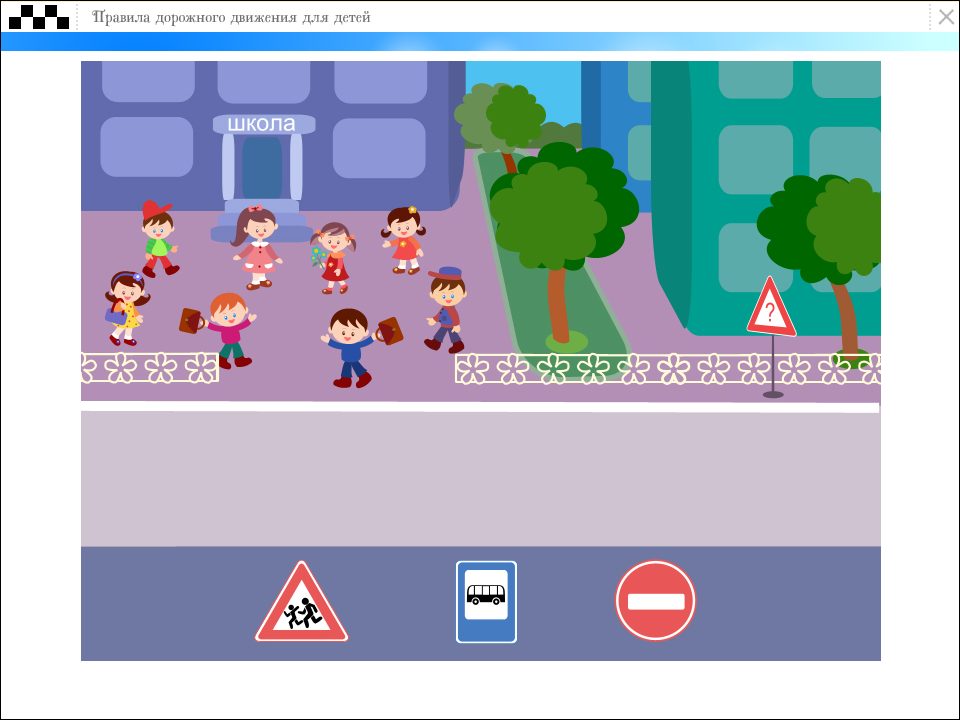                                   1          2         3Для чего делают разметку проезжей части?Указывают места расположения транспорта на проезжей части, определяют место ожидания общественного транспорта, место перехода дороги пешеходами…Чтобы водитель не уснул за рулём.Делят дорогу на части, чтобы легче было ориентироваться.